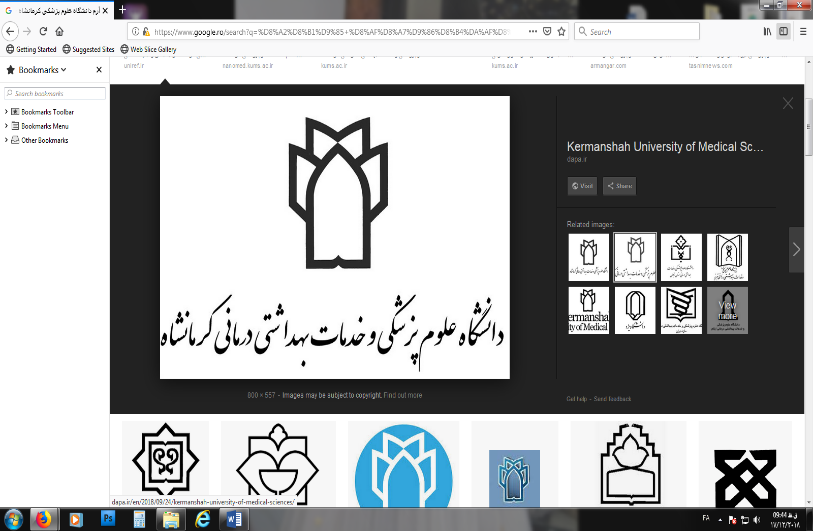 راهنمای استفاده از پایگاه ovid		تهیه کننده: سحر جسری کتابخانه دانشکده دنداپزشکیOvid یکی از اولین پایگاههاي تجاري دنیا در امر گسترش سریع اطلاعات و رفع نیازهاي اطلاعاتی الکترونیکی در زمینه های علوم زیستی، بهداشت و پزشکی است. کتابخانه ها، محققان، پزشکان، مراکز بیوتکنولوژي، مراکز تحقیقاتی، بیمارستانها، دانشجویان رشته هاي مختلف از آن استفاده می کنند Ovid. متعلق به شرکت Wolters Kluwer Health می باشد که دسترسی به محتواي 1300 ژورنال و بیش از 5400 کتاب را از 145 بانک اطلاعاتی امکان پذیر ساخته است.انتخاب  پایگاههاي اطلاعاتی Ovid جهت جستجوپس از ورود به محیط جستجوي Ovid ، صفحه اصلی آن مطابق تصویر زیر نمایان می شود. در این صفحه می توانید با تیک زدن در چک باکس پایگاههاي فهرست شده، یک یا چند پایگاه مورد نظر خود را جهت جستجو انتخاب نمایید. توضیحات مربوط به محتواي هریک از پایگاههاي موجود را با کلیک روي علامت که در جلو عنوان هر پایگاه قرار دارد به دست می آورید.بعد از این که پایگاههاي مورد نظر انتخاب شد، می توانید جستجو را آغاز کنید . فهرست بانک هاي انتخابی نیز در این صفحه نمایش داده می شود که با دکمه Hide می توانید آنها را پنهان نمایید. همچنین در صفحه       Search  با کلیک بر روي change  می توانید به صفحه انتخاب پایگاه برگشته و بانک اطلاعاتی مورد نظر خود را تغییر دهید.پس از ورود به صفحه اصلی جستجو در نوار آبی بالاي صفحه انواع جستجو را مشاهده می کنیدBasic Search اولین و ساده ترین بخش جستجو در Ovid است که در کوتاهترین زمان ممکن بیشترین نتایج را بازیابی می کند. شامل باکس جستجو و تعدادي محدود کننده است. با انتخاب گزینه "Include Related Terms" علاوه بر کلید وازه وارد شده ، واژه هاي مرتبط با آن نیز جستجو خواهند شد. در این شیوه جستجو امکان استفاده از عملگرهاي بولین در ترکیب کلید واژه ها وجود ندارد. می توان عنوان کامل و دقیق یک مدرک را داخل گیومه در باکس جستجو وارد نمود تا دقیقاً همان مدرک بازیابی شود.ژورنال ها:در نوار آبی بالاي صفحه با انتخاب Journals به مجموعه زورنال هاي ovid دسترسی خواهید داشت و از میان همه ژورنالها تنها متن کامل مقالات ژورنال هایی را که مشترک هستید می توانید دریافت کنید. Ovid به شما این امکان را می دهد که کتابهاي موجود را از نوار آبی رنگ بالاي صفحه قسمت Books مرور کنید و حتی درون کتاب ها به جستجو بپردازید.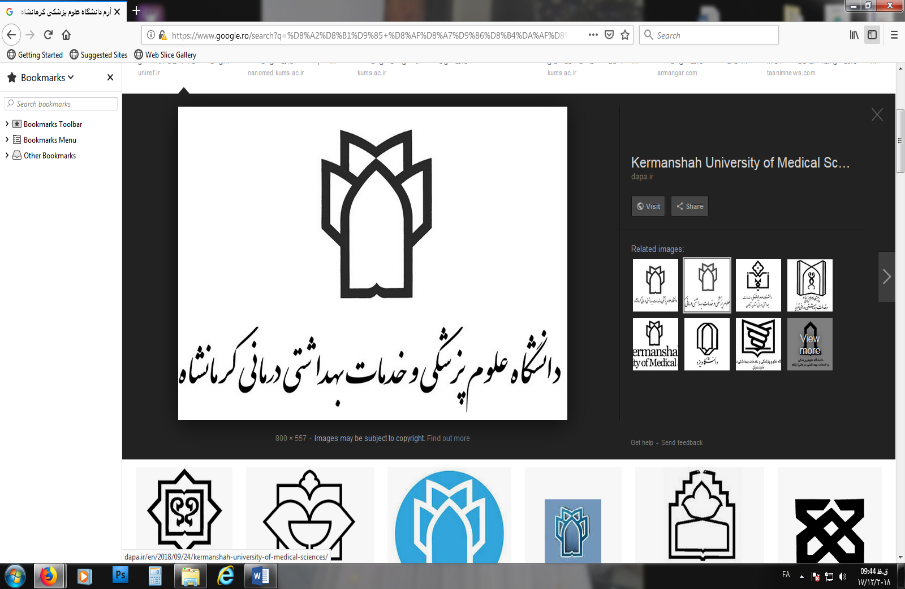 با انتخاب گزینه Multimedia از نوار آبی بالاي صفحه، شما به مجموعه اي از منابع چند رسانه اي شامل ویدئو، عکس و فایل صوتی دسترسی خواهید داشت. همانطور که در تصویر زیر می بینید، صفحه نمایش نتایج جستجو که با مربع قرمز مشخص شده است تمامی امکانات صفحه جستجوي سایر منابع قبلا توضیح داده شده است را دارد.Multimediaدر این قسمت می توانید به جستجوی چندرسانه ای ها شامل فیلم، صوت و تصویر بپردازیدمحیط کار شخصیاین فضا امکانات و ابزارهای مفیدی را در اختیار قرار می دهد که بر اساس آن می توان به ذخیره سازی، پردازش و مدیریت اطلاعاتپرداخت. در این قسمت شما می توانید مواردی را که هنگام جستجو در این پایگاه به لیست علاقه مندی های خود اضافه کردید، مشاهده و مدیریت نمایید.